  Butterfly Nursery School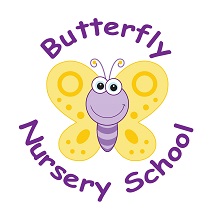 Church RoadHorneSurreyRH6 9LA01342 843655                             POLICY: Staff Development and Training (EYFS 1.12, 3.18-3.25)The nursery highly values it staff. It is in the interest of the nursery, the children, their families and the individual, that each staff member is given the opportunity to develop their skills to their maximum and to broaden their knowledge and skills in caring for children. Personal and professional development essential for maintaining the delivery of high-quality and learning for children in their early years. It underpins all aspects of positive interactions and activities planned for children.At Butterfly Nursery School we ensure that 80% of staff are qualified at level 3 (or equivalent) or above in childcare and education. Other staff working at the nursery will either be qualified at level 2 or undertaking training.We strongly promote continuous professional development and all staff has individual training records and training plans to enhance their skills and expertise. We have a training budget which is set annually and reviewed to ensure that the team gain external support and training where needed.To facilitate the development of staff we:Coach, lead and offer encouragement and support to achieve a high level of morale and motivation.Promote teamwork through on going communication, involvement and a no blame culture to enhance nursery practice.Provide opportunities for delegation based on skills and expertise to offer recognition and stimulate staff.Encourage staff to contribute ideas for change within the nursery and hold regular staff meetings and team meetings to develop these ideas. Regular meetings are also held to discuss strategy, policy and activity planning.Encourage staff to further their experience and knowledge by attending relevant external training courses.Encourage staff to pass on their knowledge to those who are less experienced and share knowledge from external training with small groups of staff within the nursery.Provide regular in house training relevant to the needs of your nursery.Carry out regular 6 weekly supervisions with all staff. These provide opportunities for staff to discuss any issues, identify solutions to address issues as they may arise and receive coaching to improve their personal effectiveness. Staff appraisals are carried out annually where objectives and action plans for staff are set out, whilst also identifying training needs according to their individual needs.Develop a training plan addressing both qualifications and continuous professional development needs of the nursery and individual staff. Carry out training needs analyses for all individual staff, the team as a whole and for the nursery every six months.Promote a positive learning culture within the nurseryOffer annual team building trainingCarry out full evaluations of all training events and use these to evaluate the training against the aims set to enable the development of future training programmes to improve effectiveness and staff learning.Provide inductions to welcome all new staff and assign a “work buddy” to coach and support all new staff.Offer on going guidance and supportOffer varied information sources including membership to local and national organisations, resources, publications and literature to all staff.This policy was adopted onSigned on behalf of the nurseryDate disseminated to staffDate for review